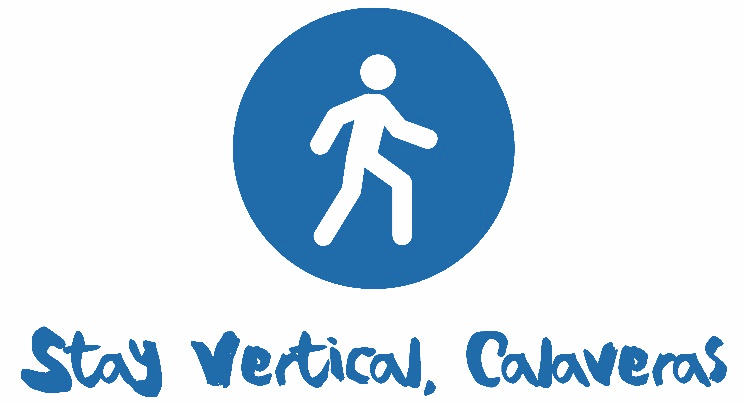 Stay Vertical, CalaverasCLASS SCHEDULESign up at stayverticalcalaveras@gmail.com or 915-2450StartLocationCommunityDescriptionDayTimeOct. 1Murphys Senior CenterMurphysStrength TrainingMon & Wed9:00 amOct. 4Murphys Senior Center (full)MurphysTai ChiThursday10:30 amOct. 8Murphys Diggins (full)MurphysTai ChiMon & Wed10:30 amOct. 9Community United Methodist ChurchValley SpringsStrength TrainingTue & Thurs9:30 amOct. 9Murphys Diggins (full)MurphysTai ChiTues & Fri10:30 amOct. 10Pinnacle P.T. (full)Angels CampStrength TrainingWednesday1:00 pmOct. 15Power Up! FitnessValley SpringsTai ChiMon & Wed10:45 amOct. 16Power Up! Fitness (full)Valley SpringsStrength TrainingTue & Thurs9:45 amOct. 22Independence HallWhite PinesStrength TrainingMon & Wed1:00 pmOct. 22Rancho CalaverasClub HouseRancho CalaverasTai ChiMonday1:00 pmOct 22Rancho CalaverasClub HouseRancho CalaverasStrength TrainingMonday2:15 pmOct. 26Power Up! FitnessValley SpringsTai ChiFriday9:45 am